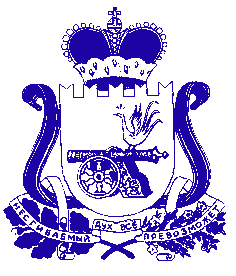 Администрация муниципального образования «Сафоновский район» Смоленской областиПОСТАНОВЛЕНИЕот 18.07.2019 № 1033В соответствии с Порядком разработки и утверждения административных регламентов предоставления муниципальных услуг, утвержденным постановлением Администрации муниципального образования «Сафоновский район» Смоленской области от  06.06.2012 № 700 (в редакции постановления Администрации муниципального образования «Сафоновский район» Смоленской области от 03.07.2019 № 913), руководствуясь Федеральным законом от 27.07.2010 № 210-ФЗ «Об организации предоставления государственных и муниципальных услуг», Уставом муниципального образования «Сафоновский район» Смоленской области, Администрация муниципального образования «Сафоновский район» Смоленской области ПОСТАНОВЛЯЕТ:1. Внести в Административный регламент предоставления комитетом по имуществу, градостроительству и землепользованию Администрации муниципального образования «Сафоновский район» Смоленской области муниципальной услуги «Выдача разрешений на размещение объектов на землях или земельных участках, находящихся в муниципальной собственности или государственная собственность на которые не разграничена, без предоставления земельных участков и установления сервитута» (далее – Административный регламент), утвержденный постановлением Администрации муниципального образования «Сафоновский район» Смоленской области от 18.12.2017 № 1571, следующие изменения:1.1. Изложить пункт 1.3 Административного регламента в следующей редакции:«1.3. Требования к порядку информирования о предоставлении муниципальной услуги.1.3.1. Информирование заявителей о предоставлении муниципальной услуги осуществляется посредством:- консультирования сотрудником комитета при обращении заявителя в устной форме, по почте, по электронной почте или по телефонной связи;- размещения информационных материалов на официальном сайте Администрации муниципального образования «Сафоновский район» Смоленской области в информационно-телекоммуникационной сети «Интернет»;- консультирования специалистами СОГБУ МФЦ.1.3.2. Сведения о месте нахождения, графике работы, номерах контактных телефонов и адресах электронной почты СОГБУ МФЦ, включая территориально обособленные структурные подразделения СОГБУ МФЦ, размещены в информационно-телекоммуникационной сети «Интернет» на официальном сайте СОГБУ МФЦ.1.3.3. Консультации по процедуре предоставления муниципальной услуги осуществляются по телефонам комитета, СОГБУ МФЦ, а также на личном приеме, при письменном обращении.Консультации проводят:- сотрудники комитета;- специалисты СОГБУ МФЦ.1.3.4. Информация о муниципальной услуге размещается:- на информационном стенде Администрации муниципального образования «Сафоновский район» Смоленской области;- на официальном сайте Администрации муниципального образования «Сафоновский район» Смоленской области в информационно-телекоммуникационной сети «Интернет»;- на официальном сайте СОГБУ МФЦ в информационно-телекоммуникационной сети «Интернет»;- в федеральной государственной информационной системе «Единый портал государственных и муниципальных услуг (функций)» (далее – Единый портал), а также в региональной государственной информационной системе «Портал государственных и муниципальных услуг (функций) Смоленской области» (далее – Региональный портал).1.3.5. Размещаемая информация содержит:- извлечения из нормативных правовых актов, устанавливающих порядок и условия предоставления муниципальной услуги;- порядок обращений за получением муниципальной услуги;- перечень документов, необходимых для предоставления муниципальной услуги, и требования, предъявляемые к этим документам;- сроки предоставления муниципальной услуги; - форму заявления о предоставлении муниципальной услуги;- текст Административного регламента;- порядок информирования о ходе предоставления муниципальной услуги;- информацию о комитете и СОГБУ МФЦ с указанием их места нахождения, графике работы, контактных телефонов, адресов электронной почты, адресов сайтов в информационно-телекоммуникационной сети «Интернет».».1.2. Дополнить пункт 2.7.3 раздела «2. Стандарт предоставления муниципальной услуги» подпунктами  следующего содержания: «2.7.3. Комитет по имуществу, градостроительству и землепользователю Администрации муниципального образования «Сафоновский район» Смоленской области не вправе требовать от заявителя:- предоставления документов и информации или осуществления действий, представление или осуществление которых не предусмотрено нормативными правовыми актами, регулирующими отношения, возникающие в связи с предоставлением муниципальной услуги;- предоставления документов и информации, которые в соответствии с федеральными и областными нормативными правовыми актами, муниципальными правовыми актами находятся в распоряжении органов, предоставляющих муниципальную услугу, органов местного самоуправления и (или) подведомственных органам местного самоуправления организаций, участвующих в предоставлении муниципальных услуг, за исключением документов, указанных в части 6 статьи 7 Федерального закона.».   1.3. Наименование пункта 2.14 Административного регламента изложить в следующей редакции: «2.14. Требования к помещениям, в которых предоставляется муниципальная услуга, к залу ожидания, местам для заполнения запросов о предоставлении муниципальной услуги, информационным стендам с образцами их заполнения и перечнем документов, необходимых для предоставления каждой муниципальной услуги, размещению и оформлению визуальной, текстовой и мультимедийной информации о порядке предоставления такой услуги, в том числе к обеспечению доступности для инвалидов указанных объектов в соответствии с законодательством Российской Федерации о социальной защите инвалидов».1.4. Наименование раздела 3 Административного регламента изложить в следующей редакции: «3. Состав, последовательность и сроки выполнения административных процедур (действий), требований к порядку их выполнения, в том числе особенностей выполнения  административных процедур (действий) в электронной форме, а также особенностей выполнения административных процедур (действий) в многофункциональных центрах предоставления государственных и муниципальных услуг».1.5. Пункт 3.1 раздела 3 Административного регламента – исключить.1.6. Приложение № 1 к Административному регламенту «Блок-схема предоставления муниципальной услуги «Выдача разрешений на размещение объектов на землях или земельных участках, находящихся в муниципальной собственности или государственная собственность на которые не разграничена, без предоставления земельных участков и установления сервитута» – исключить. 2. Настоящее постановление считать неотъемлемой частью постановления Администрации муниципального образования «Сафоновский район» Смоленской области от 18.12.2017 № 1571 «Об утверждении Административного регламента предоставления комитетом по имуществу, градостроительству и землепользованию  Администрации муниципального образования «Сафоновский район» Смоленской области муниципальной услуги «Выдача разрешений на размещение объектов на землях или земельных участках, находящихся в муниципальной собственности или государственная собственность на которые не разграничена, без предоставления земельных участков и установления сервитута» в новой редакции».3. Опубликовать настоящее постановление на сайте Администрации муниципального образования «Сафоновский район» Смоленской области в информационно-телекоммуникационной сети «Интернет».Глава муниципального образования«Сафоновский район» Смоленской области				        В.Е.БалалаевО внесении изменений в Административный регламент предоставления комитетом по имуществу, градостроительству и землепользованию Администрации муниципального образования «Сафоновский район» Смоленской области муниципальной услуги «Выдача разрешений на размещение объектов на землях или земельных участках, находящихся в муниципальной собственности или государственная собственность на которые не разграничена, без предоставления земельных участков и установления сервитута»  